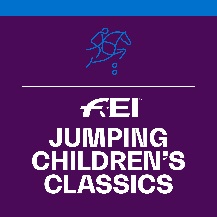 FEI Jumping Children’s Classics 2020PARTICIPATION FORMThe NF of       informs the FEI that it will organise the following FEI Jumping Children’s Classics Competition(s):Please note that Gold Tour Events must take place before 12 October 2020. Silver and Bronze Tour Events must take place before 14 December 2020.Name of FEI Judge:		     (Minimum level 2 Judge from home or abroad)FEI ID:				     Email address of FEI Judge:	     Please give the name and contact details of the person to be contacted at your NF in relation to this Competition.Name:				     Position:			     Email address:			     Phone number:		     In my capacity as President of the National Federation, I declare to do my best to ensure that the rules for this Competition are implemented and that the deadlines for returning the results are respected.Date:	     	NF’s stamp:Signature:  _____________________________Completed forms to be returned by 30 June 2020 to: 			Marijn Dubbeldam,  Jumping DepartmentEmail : marijn.dubbeldam@fei.org			TourDATESEVENT SITEGOLDSILVERBRONZE